Thema: brr, wat koud!Bevriezen: Iets wordt hard omdat het heel koud is.Smelten/ dooien: Iets wordt weer zacht/ vloeibaar omdat het warm wordt.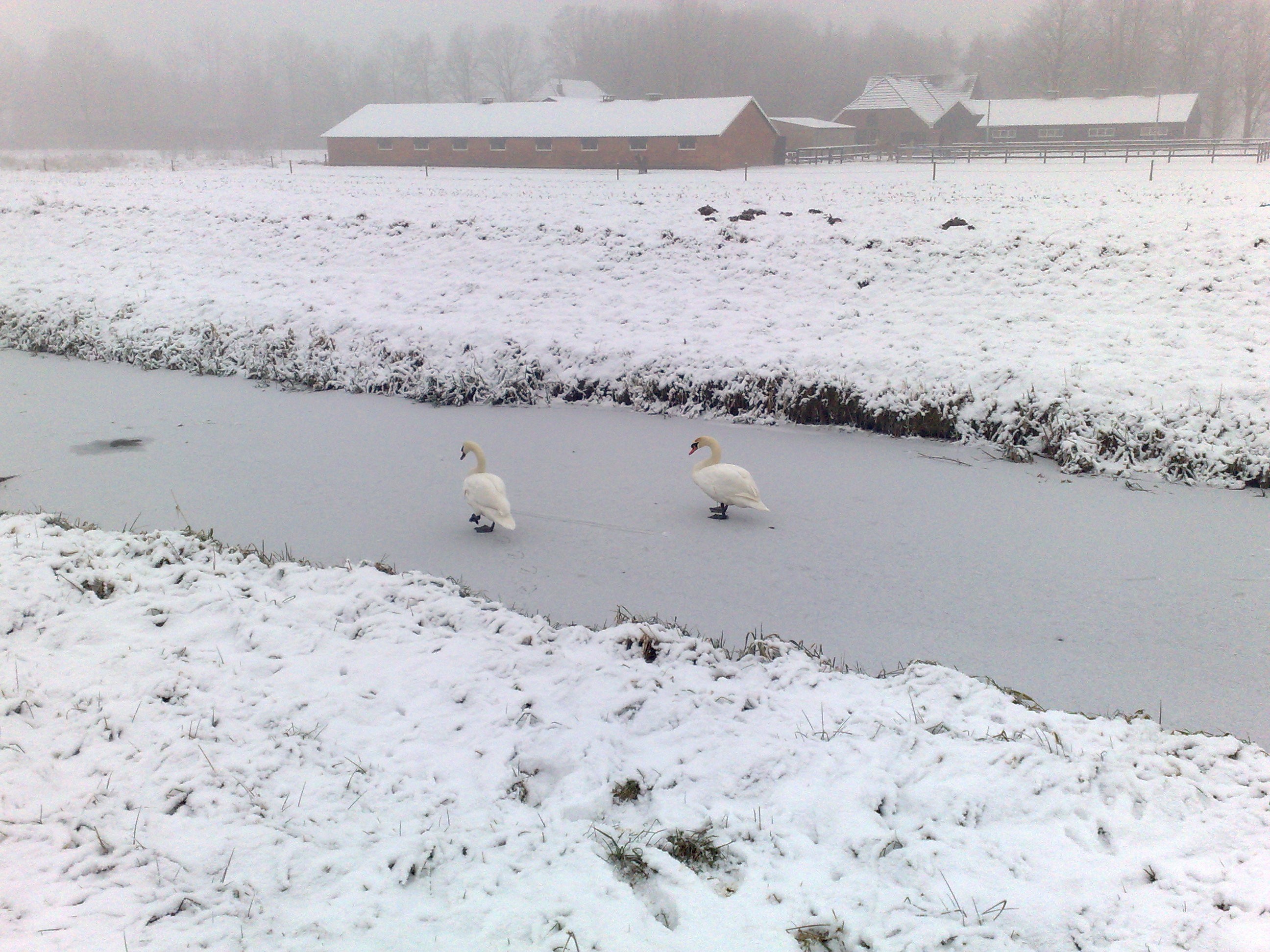 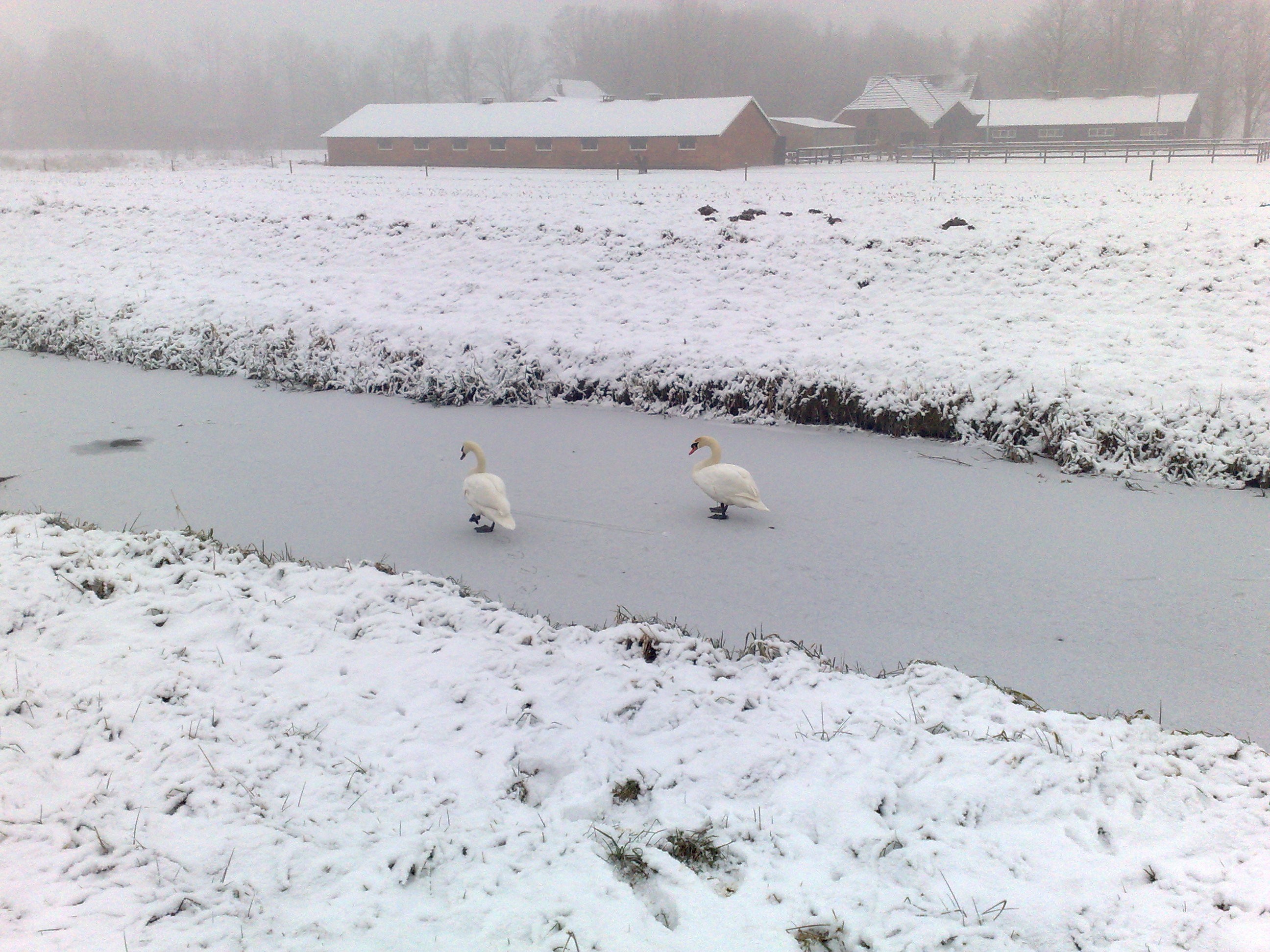 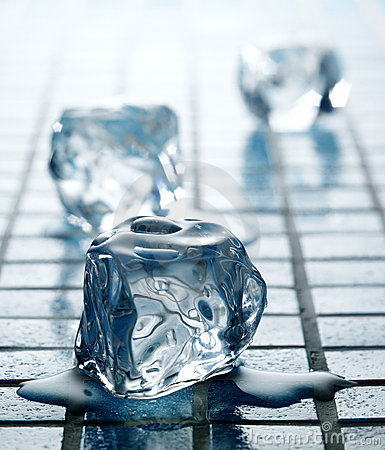 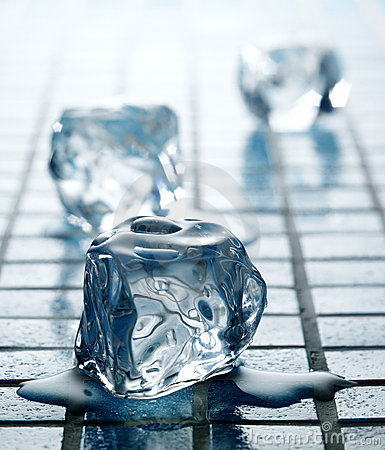 